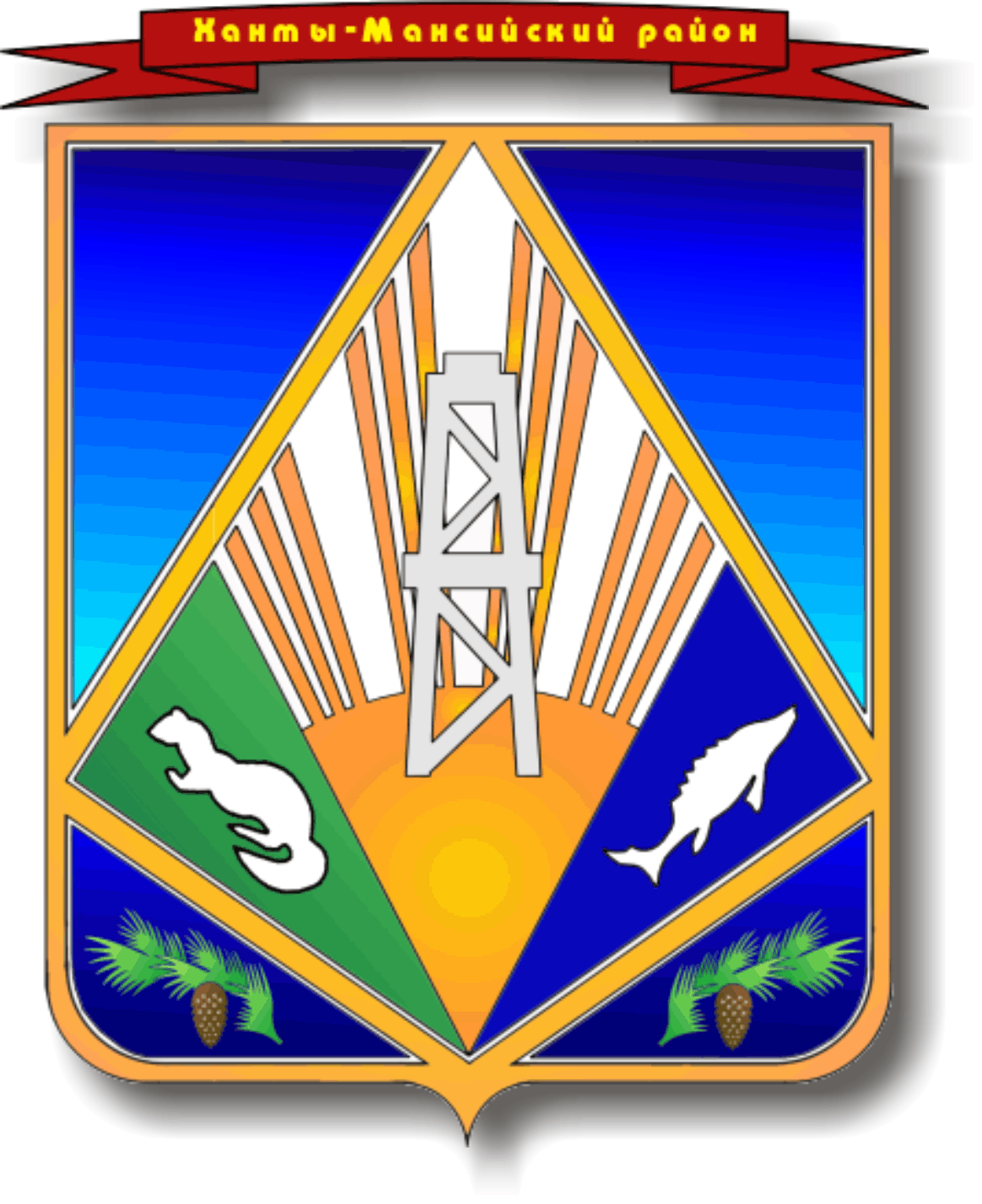 МУНИЦИПАЛЬНОЕ ОБРАЗОВАНИЕХАНТЫ-МАНСИЙСКИЙ РАЙОНХанты-Мансийский автономный округ – ЮграАДМИНИСТРАЦИЯ ХАНТЫ-МАНСИЙСКОГО РАЙОНАП О С Т А Н О В Л Е Н И Еот 05.05.2014                                                            		                   № 98г. Ханты-МансийскО внесении изменений в постановление администрации Ханты-Мансийского района от 30 сентября 2013 года № 240«Об утверждении муниципальной программы «Развитие малого и среднего предпринимательства на территории Ханты-Мансийского района на 2014 – 2016 годы»          В соответствии с федеральными законами от 06 октября 2003 года         № 131-ФЗ «Об общих принципах организации местного самоуправления                             в Российской Федерации», от 24 июля 2007 года № 209-ФЗ «О развитии малого и среднего предпринимательств в Российской Федерации», решением Думы Ханты-Мансийского района от 20 декабря 2013 года               № 303 «О бюджете Ханты-Мансийского района на 2014 год и плановый период 2015 и 2016 годов», в целях содействия развитию предпринимательства Ханты-Мансийского района:1. Внести в постановление администрации Ханты-Мансийского района от 30 сентября 2013 года № 240 «Об утверждении муниципальной программы «Развитие малого и среднего предпринимательства                        на территории Ханты-Мансийского района на 2014 – 2016 годы» (далее – Программа) следующие изменения: 	1.1. Пункт 2.1 дополнить абзацем следующего содержания:«; от 28 ноября 2013 года № 299 «Об утверждении грантов в форме субсидий на реализацию проектов в сфере ремесленнической деятельности на территории Ханты-Мансийского района».	1.2. В приложении к постановлению:1.2.1. Раздел 1 «Паспорт муниципальной программы» изложить                      в редакции согласно приложению 1 к настоящему постановлению.                                                                                                                                	1.2.2. В разделе 6 «Механизм реализации муниципальной программы»:	1.2.2.1. Абзац 4 изложить в следующей редакции:«Мероприятия, предусмотренные пунктом 2.2 Программных мероприятий, реализуются в соответствии с Порядком, определенным приложением 4 к Программе. Мероприятие, предусмотренное                   пунктом 3.4 Программных мероприятий, реализуется в соответствии                     с порядком, определенным приложением 3 к Программе.».    1.2.2.2. Абзац 6 изложить в следующей редакции:«Мероприятия, предусмотренные пунктами 4.1.1, 4.1.2, 4.2, 4.4, 4.5, 4.6, 4.7, 4.8 приложения 2 к Программе, реализуются в соответствии                    с решением Думы Ханты-Мансийского района, на основании решения комиссии администрации Ханты-Мансийского района по оказанию финансовой поддержки в форме субсидии субъектам малого и среднего предпринимательства, положение и состав которой определены приложением 5 к Программе.».1.3. Приложение 2 к Программе изложить в новой редакции согласно приложению 2 к настоящему постановлению.1.4. Приложение 3 к Программе изложить в новой редакции согласно приложению 3 к настоящему постановлению.1.5. В приложении 4 к Программе по тексту слова «СМиСП» заменить словом «Субъекты» в соответствующих падежах.1.6. Дополнить Программу приложением 5 в редакции согласно приложению 4 к настоящему постановлению.2. Опубликовать настоящее постановление в газете «Наш район»                   и разместить на официальном сайте администрации Ханты-Мансийского района.3. Настоящее постановление вступает в силу после его официального опубликования (обнародования).	4. Контроль за выполнением постановления возложить                           на заместителя главы администрации района по взаимодействию                           с муниципальными образованиями.Глава администрацииХанты-Мансийского района                                                           В.Г.УсмановПриложение 1к постановлению администрацииХанты-Мансийского районаот 05.05.2014  № 98«Раздел 1. Паспорт муниципальной Программы».Приложение 2к постановлению администрацииХанты-Мансийского районаот 05.05.2014  № 98«Приложение 2 к Программе Основные программные мероприятия».Приложение 3к постановлению администрацииХанты-Мансийского районаот 05.05.2014  № 98«Приложение 3 к ПрограммеПорядокпредоставления грантов в форме субсидий начинающим предпринимателям на территории Ханты-Мансийского района1. Настоящий Порядок определяет механизм предоставления грантов в форме субсидий из бюджета Ханты-Мансийского района юридическим лицам и индивидуальным предпринимателям, являющимся в соответствии с Федеральным законом от 24.07.2007 № 209-ФЗ «О развитии малого                      и среднего предпринимательства в Российской Федерации» субъектами малого и среднего предпринимательства (далее – Субъекты), с целью реализации проектов, связанных с началом предпринимательской деятельности (далее – субсидии).2. Субсидия предоставляется по мероприятию «Грантовая поддержка начинающих предпринимателей» муниципальной программы Ханты-Мансийского района «Развитие малого и среднего предпринимательства          на территории Ханты-Мансийского района на 2014 – 2016 годы», утвержденной постановлением администрации района от 30.09.2013 № 240 (далее – Программа), по итогам конкурсного отбора (далее – конкурс).3. Предоставление субсидий осуществляется в пределах бюджетных ассигнований, утвержденных решением Думы Ханты-Мансийского района.4. Организатором конкурса на предоставление субсидии является комитет экономической политики администрации района, уполномоченный на исполнение мероприятия Программы (далее – уполномоченный орган).	5. Объявление о проведении конкурса размещается в газете «Наш район» и на официальном сайте администрации Ханты-Мансийского района в сети Интернет и включает:	5.1. Сроки приема заявлений на участие в конкурсе и документов.	5.2. Время и место приема заявлений на участие в конкурсе                       и документов, почтовый адрес для направления заявлений на участие               в конкурсе.	5.3. Номер справочного телефона и информацию о контактном лице для получения консультаций по вопросам порядка оказания финансовой поддержки.6. Субсидии предоставляются при соблюдении Субъектами следующих условий:6.1. Регистрация и осуществление деятельности на территории Ханты-Мансийского района менее 1 года (на период с момента регистрации до 01 января текущего года).6.2. Софинансирование собственными средствами реализации проекта в размере не менее 15 процентов от размера запрашиваемой субсидии.	7. Субсидии не предоставляются Субъектам:	7.1. Имеющим просроченную задолженность по налоговым платежам и иным обязательным платежам в бюджетную систему Российской Федерации.	7.2. Предоставившим недостоверную информацию.	7.3. Не предоставившим необходимого пакета документов                           в соответствии с пунктом 9 настоящего Порядка.	7.4. Не соответствующим условиям статей 3, 4 Федерального закона                   от 24.07.2007 № 209-ФЗ «О развитии малого и среднего предпринимательства в Российской Федерации».	7.5. Ранее получившим поддержку из бюджетов всех уровней                     в размере 50 и более процентов от заявляемых затрат по представленному проекту.7.6. Подавшим заявления после окончания установленного срока приема документов.8. Субъекты, имеющие первоочередное право на получение субсидии, должны относиться к приоритетной целевой группе субъектов: ранее из числа официально зарегистрированных в службе занятости безработных граждан; относящимся к субъектам молодежного предпринимательства; относящимся к социальному предпринимательству         в соответствии с государственной программой Ханты-Мансийского автономного округа – Югры «Социально-экономическое развитие, инвестиции и инновации Ханты-Мансийского автономного округа – Югры на 2014 – 2020 годы». 9. Для участия в конкурсе Субъектами предоставляются                             в уполномоченный орган следующие документы (далее – документы):9.1. Заявление на участие по форме согласно приложению 1                         к настоящему Порядку.9.2. Резюме проекта по форме согласно приложению 2 к настоящему Порядку.9.3. Перечень затрат по форме согласно приложению 3 к настоящему Порядку.9.4. Копия документа, удостоверяющего личность –                                 для индивидуальных предпринимателей, копия учредительных документов – для юридических лиц (с предоставлением оригиналов для сверки).9.5. Копия документа, подтверждающего права (полномочия) представителя, если с заявлением обращается представитель заявителя                      (с предоставлением оригиналов для сверки).	9.6. Копии    документов,    подтверждающих    понесенные    затраты                          на реализацию проекта в размере не менее 15 процентов                                      от запрашиваемого размера субсидии (с предоставлением оригиналов                   для сверки).	9.7. Акт осмотра выполненных работ, оказание услуг, приобретенных материалов, оборудования, составленный администрацией района или администрацией сельского поселения.9.8. Выписка из Единого государственного реестра юридических лиц либо индивидуальных предпринимателей, выданная не ранее двух месяцев             до дня подачи заявления.	9.9. Документы, подтверждающие отсутствие задолженности на дату не позднее месяца с момента подачи заявления у юридического лица или индивидуального предпринимателя перед Федеральной налоговой службой Российской Федерации по Ханты-Мансийскому автономному округу – Югре, Отделением Пенсионного фонда Российской Федерации                   в Ханты-Мансийском автономном округе – Югре, Региональным отделением Фонда социального страхования Российской Федерации                     по Ханты-Мансийскому автономному округу – Югре.10. Документы, указанные в пункте 9 настоящего Порядка, должны соответствовать требованиям законодательства Российской Федерации, при этом бумажный носитель документа не должен иметь повреждений, текст не должен иметь не оговоренных в нем исправлений, непринятых сокращений, исполнения карандашом. Копии документов должны поддаваться прочтению, исключая неоднозначность толкования содержащейся в них информации.Документы, указанные в пунктах 9.8 и 9.9 настоящего Порядка,                        в случае непредставления их заявителем, запрашиваются уполномоченным органом в порядке межведомственного информационного взаимодействия.11. Уполномоченный орган проводит отбор представленных Субъектами документов на предмет их соответствия условиям                             и требованиям настоящего Порядка с целью допуска к публичной защите либо отказа в допуске.12. Субъекты, прошедшие отбор, проводят публичную защиту своих проектов. Экспертный совет по предоставлению грантов в форме субсидий начинающим предпринимателям на территории Ханты-Мансийского района (далее – экспертный совет) рассматривает проекты в соответствии                    с критериями (отнесение Субъекта к приоритетной группе, количество созданных и предполагаемых к созданию рабочих мест Субъектом, приоритетность сферы деятельности Субъекта, доля размера собственных средств для реализации проекта Субъекта), на основе итогов публичной защиты принимает решение о признании победителей конкурса.Экспертный совет действует на основании Положения об экспертном совете – приложение 4 к настоящему Порядку.13. Конкурс должен быть проведен в срок не позднее 30 дней с даты окончания приема заявлений на участие в конкурсе.14. Размер  субсидии  не  может  превышать  200 тыс. рублей на один проект и определяется экспертным советом, исходя из итогов публичной защиты. Конкретный размер субсидии определяется пропорционально доле целевых затрат, предусмотренных проектами Субъектов, исходя                       из общего лимита бюджетных ассигнований, предусмотренных решением Думы Ханты-Мансийского района на текущий финансовый год.15. Решение о предоставлении субсидии принимается простым большинством голосов членов экспертного совета и оформляется протоколом.16. После принятия экспертным советом решения с победителями конкурса заключаются договоры о предоставлении субсидии.17. Победители конкурса, заключившие договоры о предоставлении субсидии, признаются получателями субсидий.18. Субсидия должна быть использована по целевому назначению                   в текущем финансовом году.19. Контроль за предоставлением и целевым использованием субсидии осуществляет администрация района:	19.1. Управление по учету и отчетности администрации района                 на основании отчетов, предоставленных Субъектом в установленные сроки, осуществляет проверку соблюдения условий и целей выдачи субсидий. 	19.2. Комитет по финансам администрации района осуществляет проверку соблюдения условий, целей и порядка предоставления субсидий                          их получателями в рамках плана контрольных мероприятий.19.3. Комитет экономической политики осуществляет общий контроль за выполнением условий договора и имеет право посещения объектов деятельности Субъекта в период действия договора.20. Субъекты несут полную ответственность, предусмотренную действующим законодательством, за целевое использование средств            в соответствии  с договором о предоставлении субсидий.21. Субъекты ежеквартально в сроки, установленные договором, предоставляют отчет об использовании субсидии.22. Нарушением условий использования средств субсидии, полученной Субъектом,  является:22.1. Недостоверность предоставленных сведений и (или) документов, послуживших основанием для предоставления субсидии.22.2. Несоблюдение условий предоставления субсидии.22.3. Неисполнение или ненадлежащее исполнение обязательств                             по договору о предоставлении субсидии.23. Факт допущенного получателем нарушения условий использования средств субсидии фиксируется актом о выявленном нарушении,  на основании которого выставляется требование о возврате субсидии в связи с допущенным нарушением. 24. Средства субсидии, использованные их получателями                                с нарушением условий, подлежат возврату в бюджет Ханты-Мансийского района.25. В  течение  десяти рабочих дней с момента выявления нарушения выставляется требование о возврате суммы субсидии (далее – требование), в котором указывается основание и денежная сумма, подлежащая возврату, при этом  прилагается акт о выявленном нарушении.26. Требование является основанием для добровольного возврата бюджетных средств Ханты-Мансийского района, полученных в форме субсидии в связи с нецелевым использованием.27. Получатель в течение десяти рабочих дней с даты получения требования обязан перечислить денежную сумму на счет, указанный                  в договоре о предоставлении субсидии, и направить копию платежного поручения об исполнении.28. В случае образования неиспользованного остатка субсидии получатель обязан в письменной форме уведомить об этом орган администрации района в порядке, установленном договором                        о предоставлении субсидии, и в течение 30 календарных дней со дня получения письменного уведомления о необходимости возврата неиспользованного остатка субсидии перечислить его в бюджет Ханты-Мансийского района.29. В случае отказа в возврате субсидии в добровольном порядке субсидия взыскивается в судебном порядке в соответствии                                с законодательством Российской Федерации.Приложение 1 к Порядку предоставления грантов в форме субсидий начинающим предпринимателям на территории Ханты-Мансийского районаВ администрацию Ханты-Мансийского района	от__________________________________________________________________________________________________________________                                       (полное наименование заявителя, контактный телефон)Заявка на предоставление гранта на развитие начинающего бизнеса	Прошу предоставить грант на реализацию проекта________________________________________________________________________________в сумме_______________________ рублей.Сведения о субъекте Настоящим подтверждаю, что осуществляю деятельность и имею регистрацию на территории Ханты-Мансийского района, не осуществляется стадия реорганизации, ликвидации или банкротства,                  не имею задолженности по уплате обязательных платежей в бюджеты всех уровней и государственные внебюджетные фонды; не осуществляется производство и реализация подакцизных товаров, добыча               и реализация полезных ископаемых, за исключением общераспространенных полезных ископаемых;                 не являюсь кредитной, страховой организацией, инвестиционным фондом, негосударственным пенсионным фондом, профессиональным участником рынка ценных бумаг, ломбардом; не являюсь участником соглашений о разделе продукции; не осуществляю деятельность в сфере игорного бизнеса, не являюсь нерезидентом Российской Федерации, за исключением случаев, предусмотренных международными договорами Российской Федерации; ранее соответствующую поддержку из бюджетов всех уровней в совокупности 50 процентов и более от фактических затрат не получал.С условиями предоставления субсидии ознакомлен и согласен. Согласен на предоставление в период оказания поддержки и в течение одного года после                  ее окончания следующих документов: копии бухгалтерского баланса и налоговых деклараций                          по применяемым специальным режимам налогообложения (для применяющих такие режимы), а также статистической информации в виде копий форм федерального статистического наблюдения, предоставляемой в органы статистики, за исключением форм, направленных на подготовку, переподготовку и повышение квалификации кадров.Подпись заявителя (законного представителя) _________________________________________          МП                                                                      (расшифровка подписи)                                                        Приложение 2 к Порядку предоставления грантов в форме субсидий начинающим предпринимателям на территории Ханты-Мансийского районаРезюме бизнес-проектаПриложение 3 к Порядку предоставления грантов в форме субсидий начинающим предпринимателям на территории Ханты-Мансийского районаПеречень затрат на реализацию проекта ________________________________________________________________________________________________________________________________Подпись заявителя (законного представителя) __________________________            МП                                                                      (расшифровка подписи)Приложение 4 к Порядку предоставления грантов в форме субсидий начинающим предпринимателям на территории Ханты-Мансийского районаПоложениеоб экспертном совете по предоставлению грантов в форме субсидий             начинающим предпринимателям на территории Ханты-Мансийского района1.1. Экспертный совет по предоставлению грантов в форме субсидий (далее – экспертный совет) создан для принятия решений                             по предоставлению грантов в форме субсидий начинающим предпринимателям на территории Ханты-Мансийского района.1.2. В своей деятельности экспертный совет руководствуется Федеральным законом от 24.07.2007 № 209-ФЗ «О развитии малого                     и среднего предпринимательства в Российской Федерации», постановлением Правительства Ханты-Мансийского автономного округа – Югры от 09.10.2013 № 419-п «О государственной программе Ханты-Мансийского автономного округа – Югры «Социально-экономическое развитие, инвестиции и инновации Ханты-Мансийского автономного округа – Югры на 2014 – 2020 годы», постановлением администрации района от 30.09.2013 № 240 «Об утверждении муниципальной программы «Развитие малого и среднего предпринимательства на территории Ханты-Мансийского района на 2014 – 2016 годы», иными нормативными правовыми актами, регулирующими оказание поддержки субъектам малого и среднего предпринимательства.1.3. К функциям экспертного совета относится проверка наличия                  и соответствия установленным требованиям всех необходимых документов, предоставленных Субъектом для участия в конкурсе, оценка проектов, вынесение решения о предоставлении субсидии либо отказе.1.4. Заседание экспертного совета проводится по мере необходимости, в соответствии со сроками окончания приема документов на конкурс.1.5. Заседание экспертного совета ведет председатель экспертного совета, в его отсутствие – заместитель председателя экспертного совета.1.6. Заседание экспертного совета считается правомочным, если                   на нем присутствует не менее половины членов. Порядок обсуждения вопросов на заседании определяется экспертным советом самостоятельно.1.7. Решение экспертного совета оформляется протоколом, который подписывает председатель экспертного совета (в его отсутствии – заместитель председателя экспертного совета) и все присутствующие члены экспертного совета. 1.8. Состав экспертного совета определен приложением                      к настоящему Положению.Приложение к Положению об экспертном совете по предоставлению грантов в форме субсидий начинающим предпринимателям на территории Ханты-Мансийского района Состав экспертного советапо предоставлению грантов в форме субсидий начинающим предпринимателям на территории Ханты-Мансийского района,                         по должностям	Заместитель главы администрации Ханты-Мансийского района              по взаимодействию с муниципальными образованиями, председатель экспертного совета	Председатель комитета экономической политики администрации района, заместитель председателя экспертного совета	Специалист-эксперт отдела труда и предпринимательства управления реального сектора экономики комитета экономической политики администрации района, секретарь экспертного совета     Члены экспертного совета:Заместитель председателя Думы района (по согласованию)Заместитель главы администрации района по финансам, председатель комитета по финансамНачальник управления по учету и отчетности администрации районаДиректор казенного учреждения Ханты-Мансийского автономного округа – Югры «Ханты-Мансийский центр занятости населения»                       (по согласованию)Директор муниципального автономного учреждения «Организационно-методический центр» (по согласованию)Член Совета по развитию малого и среднего предпринимательства              при администрации Ханты-Мансийского района (по согласованию).».	Приложение 4к постановлению администрацииХанты-Мансийского районаот 05.05.2014  № 98«Приложение 5 к Программе Положениео комиссии администрации Ханты-Мансийского районапо  оказанию финансовой поддержки  в форме субсидии субъектам     малого и среднего предпринимательства1. Общие положения	1.1. Настоящее Положение о комиссии администрации Ханты-Мансийского района по оказанию финансовой поддержки в форме субсидии субъектам малого и среднего предпринимательства (далее – Комиссия) определяет цели и задачи, порядок формирования, функции, права и обязанности, регламент деятельности.2. Правовое регулирование	2.1. Комиссия в своей деятельности руководствуется федеральными законами и иными нормативными правовыми актами Российской Федерации, законами Ханты-Мансийского автономного округа – Югры                и иными нормативными правовыми актами Ханты-Мансийского автономного округа – Югры, муниципальными нормативными актами Ханты-Мансийского района, настоящим Положением.3. Цели и задачи Комиссии	3.1. Комиссия  создана  в  целях  исполнения  отдельных административных действий при предоставлении администрацией Ханты-Мансийского района муниципальной услуги по оказанию финансовой поддержки в форме субсидии субъектам малого и среднего предпринимательства.	3.2. Исходя из целей деятельности Комиссии, определенных пунктом 3.1 настоящего Положения, в задачи Комиссии входят:	обеспечение объективности при рассмотрении заявлений заявителей;	обеспечение эффективности и результативности использования бюджетных средств Ханты-Мансийского района;	соблюдение принципов публичности и прозрачности с целью устранения возможностей злоупотребления и коррупции  при оказании финансовой поддержки субъектам малого и среднего предпринимательства, организациям, образующим инфраструктуру поддержки субъектов малого и среднего предпринимательства.4. Порядок формирования Комиссии	4.1. Комиссия является коллегиальным совещательным органом администрации Ханты-Мансийского района, основанным на постоянной основе, в должностном составе, утверждаемом постановлением администрации Ханты-Мансийского района.	4.2. Персональный состав Комиссии формируется в соответствии                          с  занимаемой должностью. 5. Функции Комиссии	5.1. Рассмотрение дела заявителя и принятие соответствующего решения:	об оказании финансовой поддержки в форме субсидии в фактически определенном размере;	об отказе в оказании финансовой поддержки в форме субсидии.6. Права и обязанности Комиссии	6.1. Комиссия обязана:	принимать решения в соответствии с критериями, установленными Программой и Порядком.	6.2. Комиссия вправе:	приглашать для участия в заседаниях Комиссии заявителя, дело которого рассматривается на заседании Комиссии.	6.3. Члены Комиссии обязаны:	знать и руководствоваться в своей деятельности требованиями законодательства Российской Федерации, Ханты-Мансийского автономного округа – Югры,  муниципальными нормативными правовыми актами и настоящим Положением;	участвовать в заседаниях Комиссии;	не допускать разглашения сведений, ставших им известными в ходе заседания.	6.4. Члены Комиссии вправе:	знакомиться с делом заявителя;	выступать по вопросам повестки дня заседания;	проверять правильность содержания протокола Комиссии;	письменно  излагать  свое особое мнение, прикладываемое                           к протоколу Комиссии.	6.5. Члены Комиссии:	присутствуют на заседаниях Комиссии;	осуществляют рассмотрение дел заявителя и принятие соответствующего решения Комиссии;	голосуют за принятие решения по конкретному заявителю;	подписывают протокол Комиссии.	6.6. Председатель Комиссии:	осуществляет общее руководство работой Комиссии;	утверждает время проведения и повестку заседания Комиссии;	открывает и ведет заседания Комиссии.	6.7. Заместитель председателя Комиссии исполняет обязанности председателя  в его отсутствие.	6.8. Секретарь Комиссии:	осуществляет подготовку заседаний Комиссии;	оформляет протокол Комиссии; 	осуществляет иные действия организационно-технического характера по поручению председателя Комиссии в соответствии                            с настоящим Положением.7. Регламент деятельности Комиссии	7.1. На заседания Комиссии вносятся дела заявителей в количестве                     не более десяти. 	7.2. Заседание Комиссии считается правомочным, если на нем присутствовало не менее половины состава членов Комиссии.	7.3. Решения Комиссии принимаются простым большинством голосов присутствующих на заседании членов Комиссии путем открытого голосования. В случае равенства голосов решающим является голос председателя Комиссии. 	7.4. Решения Комиссии оформляются протоколом, который подписывается присутствующими на заседании членами Комиссии. 	7.5. Дела заявителей, оформленные к заседанию Комиссии, предоставляются ее членам для ознакомления не позднее, чем за три календарных дня до даты проведения заседания.	7.6. Оригиналы протоколов заседаний Комиссий хранятся                         у секретаря Комиссии.7.7. Состав Комиссии определен приложением к настоящему Положению.Приложение к Положениюо комиссии администрации Ханты-Мансийского района по оказанию финансовой поддержки  в форме субсидии субъектам  малого и среднего предпринимательстваСОСТАВкомиссии администрации Ханты-Мансийского района по оказанию финансовой поддержки в форме субсидии субъектам малого и среднего предпринимательства, по должностямНаименованиемуниципальной программы«Развитие малого и среднего предпринимательства на территории Ханты-Мансийском района на 2014 –                  2016 годы» (далее – Программа)Правовое обоснование для разработки ПрограммыФедеральный закон от 06.10.2003 № 131-ФЗ                       «Об общих принципах организации местного самоуправления в Российской Федерации»;Федеральный закон от 24.07.2007 № 209-ФЗ                       «О развитии малого и среднего  предпринимательства       в Российской Федерации»;  Федеральный закон от 26.07.2006 № 135-ФЗ                        «О защите конкуренции»; Закон Ханты-Мансийского автономного округа – Югры от 29.12.2007 № 213-оз «О развитии малого                и среднего предпринимательства в Ханты-Мансийском автономном округе – Югре»;постановление Правительства Ханты-Мансийского автономного округа – Югры от 09.10.2013 № 419-п «О государственной программе Ханты-Мансийского автономного округа – Югры «Социально-экономическое развитие, инвестиции и инновации Ханты-Мансийского автономного округа – Югры             на 2014 – 2020 годы»;Устав Ханты-Мансийского района; решение Думы Ханты-Мансийского района                          от 20.12.2013 № 303 «О бюджете Ханты-Мансийского района на 2014 год и плановый период 2015                             и 2016 годов»;решение Думы Ханты-Мансийского района                            от 20.03.2014 № 338 «Об утверждении Порядка предоставления субсидий для реализации мероприятий по развитию малого и среднего предпринимательства на территории Ханты-Мансийского района»;постановление администрации Ханты-Мансийского   района   от 09.08.2013 № 199  «О программах  Ханты-Мансийского района»Разработчик муниципальной программыкомитет экономической политики администрации Ханты-Мансийского района (далее – комитет экономической политики)Координатор муниципальной программыкомитет экономической политикиМуниципальный заказчик муниципальной программыадминистрация Ханты-Мансийского районаИсполнители муниципальной программыкомитет экономической политики; департамент имущественных и земельных отношений; управление по учету и отчетности администрации Ханты-Мансийского районаОсновная цель и задачимуниципальной программыцель: создание условий для развития предпринимательства, увеличение доли малого                        и среднего бизнеса в экономике Ханты-Мансийского района.Задачи:1. Совершенствование нормативной правовой базы                     в сфере предпринимательства, повышение уровня информирования субъектов предпринимательства2. Имущественная поддержка субъектов предпринимательства3. Популяризация предпринимательской деятельности, мониторинг перспективных направлений развития предпринимательства, обучение, поддержка начинающих предпринимателей и субъектов молодежного предпринимательства4. Создание условий для развития предпринимательстваСроки реализации  муниципальной программы2014 – 2016 годыОбъемы и источники финансирования муниципальной программыобщий объем финансирования Программы за счет средств бюджета Ханты-Мансийского района составит 14 527,4 тыс. рублей, в том числе по годам:2014 год – 10 527,4 тыс. рублей, в том числе бюджет района – 2 000,0 тыс. рублей, бюджет автономного округа – 8 547,4 тыс. рублей;2015 год – 2 000,0 тыс. рублей;2016 год – 2 000,0 тыс. рублейОжидаемые  конечные                                                       результаты         реализации Программы                                                           по сравнению с 2013 годом увеличение к 2016 году:1) количества Субъектов с 709 до 786 (на 10,8 %);2) оборота   малых   и   средних предприятий                                        с 1316,9 млн. рублей до 1610,0 млн. рублей                            (на 22,3 %);3) среднесписочной численности  работников, занятых в сфере малого предпринимательства,                      с 1559 чел. до 1709 чел. (на 9,6 %);4) количества Субъектов на 10 тыс. населения                        с 350,7 ед. до 366 ед. (на 4,3 %)№ п/пМероприятия муниципальной программыМероприятия муниципальной программыМуниципальный заказчикМуниципальный заказчикМуниципальный заказчикИсточники финанси-рованияФинансовые затраты на реализацию                         (тыс. рублей)Финансовые затраты на реализацию                         (тыс. рублей)Финансовые затраты на реализацию                         (тыс. рублей)Финансовые затраты на реализацию                         (тыс. рублей)Финансовые затраты на реализацию                         (тыс. рублей)Финансовые затраты на реализацию                         (тыс. рублей)Финансовые затраты на реализацию                         (тыс. рублей)Финансовые затраты на реализацию                         (тыс. рублей)Финансовые затраты на реализацию                         (тыс. рублей)Исполнители муниципальной программыИсполнители муниципальной программыИсполнители муниципальной программыИсполнители муниципальной программы№ п/пМероприятия муниципальной программыМероприятия муниципальной программыМуниципальный заказчикМуниципальный заказчикМуниципальный заказчикИсточники финанси-рованиявсеговсегов том числев том числев том числев том числев том числев том числев том числеИсполнители муниципальной программыИсполнители муниципальной программыИсполнители муниципальной программыИсполнители муниципальной программы№ п/пМероприятия муниципальной программыМероприятия муниципальной программыМуниципальный заказчикМуниципальный заказчикМуниципальный заказчикИсточники финанси-рованиявсеговсего2014 год2014 год2015 год2016 год2016 год2016 год2016 годИсполнители муниципальной программыИсполнители муниципальной программыИсполнители муниципальной программыИсполнители муниципальной программы12233345566788889999Цель: создание условий для развития предпринимательства, увеличение доли малого и среднего бизнеса в экономике Ханты-Мансийского районаЦель: создание условий для развития предпринимательства, увеличение доли малого и среднего бизнеса в экономике Ханты-Мансийского районаЦель: создание условий для развития предпринимательства, увеличение доли малого и среднего бизнеса в экономике Ханты-Мансийского районаЦель: создание условий для развития предпринимательства, увеличение доли малого и среднего бизнеса в экономике Ханты-Мансийского районаЦель: создание условий для развития предпринимательства, увеличение доли малого и среднего бизнеса в экономике Ханты-Мансийского районаЦель: создание условий для развития предпринимательства, увеличение доли малого и среднего бизнеса в экономике Ханты-Мансийского районаЦель: создание условий для развития предпринимательства, увеличение доли малого и среднего бизнеса в экономике Ханты-Мансийского районаЦель: создание условий для развития предпринимательства, увеличение доли малого и среднего бизнеса в экономике Ханты-Мансийского районаЦель: создание условий для развития предпринимательства, увеличение доли малого и среднего бизнеса в экономике Ханты-Мансийского районаЦель: создание условий для развития предпринимательства, увеличение доли малого и среднего бизнеса в экономике Ханты-Мансийского районаЦель: создание условий для развития предпринимательства, увеличение доли малого и среднего бизнеса в экономике Ханты-Мансийского районаЦель: создание условий для развития предпринимательства, увеличение доли малого и среднего бизнеса в экономике Ханты-Мансийского районаЦель: создание условий для развития предпринимательства, увеличение доли малого и среднего бизнеса в экономике Ханты-Мансийского районаЦель: создание условий для развития предпринимательства, увеличение доли малого и среднего бизнеса в экономике Ханты-Мансийского районаЦель: создание условий для развития предпринимательства, увеличение доли малого и среднего бизнеса в экономике Ханты-Мансийского районаЦель: создание условий для развития предпринимательства, увеличение доли малого и среднего бизнеса в экономике Ханты-Мансийского районаЦель: создание условий для развития предпринимательства, увеличение доли малого и среднего бизнеса в экономике Ханты-Мансийского районаЦель: создание условий для развития предпринимательства, увеличение доли малого и среднего бизнеса в экономике Ханты-Мансийского районаЦель: создание условий для развития предпринимательства, увеличение доли малого и среднего бизнеса в экономике Ханты-Мансийского районаЦель: создание условий для развития предпринимательства, увеличение доли малого и среднего бизнеса в экономике Ханты-Мансийского районаЗадача 1. Совершенствование нормативной правовой базы в сфере предпринимательства, повышение уровня информирования субъектов предпринимательстваЗадача 1. Совершенствование нормативной правовой базы в сфере предпринимательства, повышение уровня информирования субъектов предпринимательстваЗадача 1. Совершенствование нормативной правовой базы в сфере предпринимательства, повышение уровня информирования субъектов предпринимательстваЗадача 1. Совершенствование нормативной правовой базы в сфере предпринимательства, повышение уровня информирования субъектов предпринимательстваЗадача 1. Совершенствование нормативной правовой базы в сфере предпринимательства, повышение уровня информирования субъектов предпринимательстваЗадача 1. Совершенствование нормативной правовой базы в сфере предпринимательства, повышение уровня информирования субъектов предпринимательстваЗадача 1. Совершенствование нормативной правовой базы в сфере предпринимательства, повышение уровня информирования субъектов предпринимательстваЗадача 1. Совершенствование нормативной правовой базы в сфере предпринимательства, повышение уровня информирования субъектов предпринимательстваЗадача 1. Совершенствование нормативной правовой базы в сфере предпринимательства, повышение уровня информирования субъектов предпринимательстваЗадача 1. Совершенствование нормативной правовой базы в сфере предпринимательства, повышение уровня информирования субъектов предпринимательстваЗадача 1. Совершенствование нормативной правовой базы в сфере предпринимательства, повышение уровня информирования субъектов предпринимательстваЗадача 1. Совершенствование нормативной правовой базы в сфере предпринимательства, повышение уровня информирования субъектов предпринимательстваЗадача 1. Совершенствование нормативной правовой базы в сфере предпринимательства, повышение уровня информирования субъектов предпринимательстваЗадача 1. Совершенствование нормативной правовой базы в сфере предпринимательства, повышение уровня информирования субъектов предпринимательстваЗадача 1. Совершенствование нормативной правовой базы в сфере предпринимательства, повышение уровня информирования субъектов предпринимательстваЗадача 1. Совершенствование нормативной правовой базы в сфере предпринимательства, повышение уровня информирования субъектов предпринимательстваЗадача 1. Совершенствование нормативной правовой базы в сфере предпринимательства, повышение уровня информирования субъектов предпринимательстваЗадача 1. Совершенствование нормативной правовой базы в сфере предпринимательства, повышение уровня информирования субъектов предпринимательстваЗадача 1. Совершенствование нормативной правовой базы в сфере предпринимательства, повышение уровня информирования субъектов предпринимательстваЗадача 1. Совершенствование нормативной правовой базы в сфере предпринимательства, повышение уровня информирования субъектов предпринимательства1.1.Обеспечение функционирования раздела «Малое предпринимательство» на официальном сайте администрации Ханты-Мансийского района, включая ведение Реестра Субъектов – получателей поддержкиОбеспечение функционирования раздела «Малое предпринимательство» на официальном сайте администрации Ханты-Мансийского района, включая ведение Реестра Субъектов – получателей поддержкиадминистрация Ханты-Мансийского районаадминистрация Ханты-Мансийского районаадминистрация Ханты-Мансийского районавсеговсего--------комитет экономической политикикомитет экономической политикикомитет экономической политикикомитет экономической политики1.2.Координация деятельности Совета по развитию малого и среднего предпринимательства при администрации Ханты-Мансийского районаКоординация деятельности Совета по развитию малого и среднего предпринимательства при администрации Ханты-Мансийского районаадминистрация Ханты-Мансийского районаадминистрация Ханты-Мансийского районаадминистрация Ханты-Мансийского районавсеговсего--------комитет экономической политикикомитет экономической политикикомитет экономической политикикомитет экономической политикиИтого по задаче 1Итого по задаче 1Итого по задаче 1Итого по задаче 1Итого по задаче 1Итого по задаче 1всеговсего--------Задача 2.  Имущественная поддержка субъектов предпринимательстваЗадача 2.  Имущественная поддержка субъектов предпринимательстваЗадача 2.  Имущественная поддержка субъектов предпринимательстваЗадача 2.  Имущественная поддержка субъектов предпринимательстваЗадача 2.  Имущественная поддержка субъектов предпринимательстваЗадача 2.  Имущественная поддержка субъектов предпринимательстваЗадача 2.  Имущественная поддержка субъектов предпринимательстваЗадача 2.  Имущественная поддержка субъектов предпринимательстваЗадача 2.  Имущественная поддержка субъектов предпринимательстваЗадача 2.  Имущественная поддержка субъектов предпринимательстваЗадача 2.  Имущественная поддержка субъектов предпринимательстваЗадача 2.  Имущественная поддержка субъектов предпринимательстваЗадача 2.  Имущественная поддержка субъектов предпринимательстваЗадача 2.  Имущественная поддержка субъектов предпринимательстваЗадача 2.  Имущественная поддержка субъектов предпринимательстваЗадача 2.  Имущественная поддержка субъектов предпринимательстваЗадача 2.  Имущественная поддержка субъектов предпринимательстваЗадача 2.  Имущественная поддержка субъектов предпринимательстваЗадача 2.  Имущественная поддержка субъектов предпринимательстваЗадача 2.  Имущественная поддержка субъектов предпринимательства2.1.Разработка Порядка формирования перечня и Порядка предоставления в аренду муниципального имущества, свободного от прав третьих лиц (за исключением прав Субъектов). Принятие административного регламента  по оказанию имущественной поддержкиРазработка Порядка формирования перечня и Порядка предоставления в аренду муниципального имущества, свободного от прав третьих лиц (за исключением прав Субъектов). Принятие административного регламента  по оказанию имущественной поддержкиадминистрация Ханты-Мансийского районаадминистрация Ханты-Мансийского районаадминистрация Ханты-Мансийского районавсеговсего---------департамент имущественных и земельных отношенийдепартамент имущественных и земельных отношенийдепартамент имущественных и земельных отношений2.2.Предоставление муниципального имущества в аренду СубъектамПредоставление муниципального имущества в аренду Субъектамадминистрация Ханты-Мансийского районаадминистрация Ханты-Мансийского районаадминистрация Ханты-Мансийского районавсеговсего---------департамент имущественных и земельных отношенийдепартамент имущественных и земельных отношенийдепартамент имущественных и земельных отношенийИтого по задаче 2Итого по задаче 2Итого по задаче 2Итого по задаче 2Итого по задаче 2Итого по задаче 2всеговсего---------Задача 3. Популяризация предпринимательской деятельности, мониторинг перспективных направлений развития предпринимательства, обучение,  поддержка начинающих предпринимателей и субъектов молодежного предпринимательстваЗадача 3. Популяризация предпринимательской деятельности, мониторинг перспективных направлений развития предпринимательства, обучение,  поддержка начинающих предпринимателей и субъектов молодежного предпринимательстваЗадача 3. Популяризация предпринимательской деятельности, мониторинг перспективных направлений развития предпринимательства, обучение,  поддержка начинающих предпринимателей и субъектов молодежного предпринимательстваЗадача 3. Популяризация предпринимательской деятельности, мониторинг перспективных направлений развития предпринимательства, обучение,  поддержка начинающих предпринимателей и субъектов молодежного предпринимательстваЗадача 3. Популяризация предпринимательской деятельности, мониторинг перспективных направлений развития предпринимательства, обучение,  поддержка начинающих предпринимателей и субъектов молодежного предпринимательстваЗадача 3. Популяризация предпринимательской деятельности, мониторинг перспективных направлений развития предпринимательства, обучение,  поддержка начинающих предпринимателей и субъектов молодежного предпринимательстваЗадача 3. Популяризация предпринимательской деятельности, мониторинг перспективных направлений развития предпринимательства, обучение,  поддержка начинающих предпринимателей и субъектов молодежного предпринимательстваЗадача 3. Популяризация предпринимательской деятельности, мониторинг перспективных направлений развития предпринимательства, обучение,  поддержка начинающих предпринимателей и субъектов молодежного предпринимательстваЗадача 3. Популяризация предпринимательской деятельности, мониторинг перспективных направлений развития предпринимательства, обучение,  поддержка начинающих предпринимателей и субъектов молодежного предпринимательстваЗадача 3. Популяризация предпринимательской деятельности, мониторинг перспективных направлений развития предпринимательства, обучение,  поддержка начинающих предпринимателей и субъектов молодежного предпринимательстваЗадача 3. Популяризация предпринимательской деятельности, мониторинг перспективных направлений развития предпринимательства, обучение,  поддержка начинающих предпринимателей и субъектов молодежного предпринимательстваЗадача 3. Популяризация предпринимательской деятельности, мониторинг перспективных направлений развития предпринимательства, обучение,  поддержка начинающих предпринимателей и субъектов молодежного предпринимательстваЗадача 3. Популяризация предпринимательской деятельности, мониторинг перспективных направлений развития предпринимательства, обучение,  поддержка начинающих предпринимателей и субъектов молодежного предпринимательстваЗадача 3. Популяризация предпринимательской деятельности, мониторинг перспективных направлений развития предпринимательства, обучение,  поддержка начинающих предпринимателей и субъектов молодежного предпринимательстваЗадача 3. Популяризация предпринимательской деятельности, мониторинг перспективных направлений развития предпринимательства, обучение,  поддержка начинающих предпринимателей и субъектов молодежного предпринимательстваЗадача 3. Популяризация предпринимательской деятельности, мониторинг перспективных направлений развития предпринимательства, обучение,  поддержка начинающих предпринимателей и субъектов молодежного предпринимательстваЗадача 3. Популяризация предпринимательской деятельности, мониторинг перспективных направлений развития предпринимательства, обучение,  поддержка начинающих предпринимателей и субъектов молодежного предпринимательстваЗадача 3. Популяризация предпринимательской деятельности, мониторинг перспективных направлений развития предпринимательства, обучение,  поддержка начинающих предпринимателей и субъектов молодежного предпринимательстваЗадача 3. Популяризация предпринимательской деятельности, мониторинг перспективных направлений развития предпринимательства, обучение,  поддержка начинающих предпринимателей и субъектов молодежного предпринимательстваЗадача 3. Популяризация предпринимательской деятельности, мониторинг перспективных направлений развития предпринимательства, обучение,  поддержка начинающих предпринимателей и субъектов молодежного предпринимательства3.1.Развитие молодежного предпринимательстваРазвитие молодежного предпринимательстваадминистрация Ханты-Мансийского районаадминистрация Ханты-Мансийского районавсеговсеговсего110,00100,00100,005,005,005,005,005,005,005,005,00администрация Ханты-Мансийского района (комитет экономической политики, управление           по учету                и отчетности)    (далее – администрация Ханты-Мансийского района)3.1.Развитие молодежного предпринимательстваРазвитие молодежного предпринимательстваадминистрация Ханты-Мансийского районаадминистрация Ханты-Мансийского районабюджет автономного округабюджет автономного округабюджет автономного округа95,0095,0095,000,000,000,000,000,000,000,000,00администрация Ханты-Мансийского района (комитет экономической политики, управление           по учету                и отчетности)    (далее – администрация Ханты-Мансийского района)3.1.Развитие молодежного предпринимательстваРазвитие молодежного предпринимательстваадминистрация Ханты-Мансийского районаадминистрация Ханты-Мансийского районабюджет района – всегобюджет района – всегобюджет района – всего15,005,005,005,005,005,005,005,005,005,005,00администрация Ханты-Мансийского района (комитет экономической политики, управление           по учету                и отчетности)    (далее – администрация Ханты-Мансийского района)3.1.Развитие молодежного предпринимательстваРазвитие молодежного предпринимательстваадминистрация Ханты-Мансийского районаадминистрация Ханты-Мансийского районав том числе:в том числе:в том числе:администрация Ханты-Мансийского района (комитет экономической политики, управление           по учету                и отчетности)    (далее – администрация Ханты-Мансийского района)3.1.Развитие молодежного предпринимательстваРазвитие молодежного предпринимательстваадминистрация Ханты-Мансийского районаадминистрация Ханты-Мансийского районасредства бюджета районасредства бюджета районасредства бюджета района10,000,000,005,005,005,005,005,005,005,005,00администрация Ханты-Мансийского района (комитет экономической политики, управление           по учету                и отчетности)    (далее – администрация Ханты-Мансийского района)3.1.Развитие молодежного предпринимательстваРазвитие молодежного предпринимательстваадминистрация Ханты-Мансийского районаадминистрация Ханты-Мансийского районасредства бюджета района на софинансиро-вание расходов за счет средств бюджета  автономного округасредства бюджета района на софинансиро-вание расходов за счет средств бюджета  автономного округасредства бюджета района на софинансиро-вание расходов за счет средств бюджета  автономного округа5,005,005,000,000,000,000,000,000,000,000,00администрация Ханты-Мансийского района (комитет экономической политики, управление           по учету                и отчетности)    (далее – администрация Ханты-Мансийского района)3.2.Организация мониторинга деятельности малого               и среднего предпринимательства в целях определения приоритетных направлений развития и формирование благоприятного общественного мнения о малом и среднем предпринимательствеОрганизация мониторинга деятельности малого               и среднего предпринимательства в целях определения приоритетных направлений развития и формирование благоприятного общественного мнения о малом и среднем предпринимательствеадминистрация Ханты-Мансийского районаадминистрация Ханты-Мансийского районавсеговсеговсего220,00200,00200,0010,0010,0010,0010,0010,0010,0010,0010,00администрация Ханты-Мансийского района3.2.Организация мониторинга деятельности малого               и среднего предпринимательства в целях определения приоритетных направлений развития и формирование благоприятного общественного мнения о малом и среднем предпринимательствеОрганизация мониторинга деятельности малого               и среднего предпринимательства в целях определения приоритетных направлений развития и формирование благоприятного общественного мнения о малом и среднем предпринимательствеадминистрация Ханты-Мансийского районаадминистрация Ханты-Мансийского районабюджет автономного округабюджет автономного округабюджет автономного округа190,00190,00190,000,000,000,000,000,000,000,000,00администрация Ханты-Мансийского района3.2.Организация мониторинга деятельности малого               и среднего предпринимательства в целях определения приоритетных направлений развития и формирование благоприятного общественного мнения о малом и среднем предпринимательствеОрганизация мониторинга деятельности малого               и среднего предпринимательства в целях определения приоритетных направлений развития и формирование благоприятного общественного мнения о малом и среднем предпринимательствеадминистрация Ханты-Мансийского районаадминистрация Ханты-Мансийского районабюджет района – всегобюджет района – всегобюджет района – всего30,0010,0010,0010,0010,0010,0010,0010,0010,0010,0010,00администрация Ханты-Мансийского района3.2.Организация мониторинга деятельности малого               и среднего предпринимательства в целях определения приоритетных направлений развития и формирование благоприятного общественного мнения о малом и среднем предпринимательствеОрганизация мониторинга деятельности малого               и среднего предпринимательства в целях определения приоритетных направлений развития и формирование благоприятного общественного мнения о малом и среднем предпринимательствеадминистрация Ханты-Мансийского районаадминистрация Ханты-Мансийского районав том числе:в том числе:в том числе:администрация Ханты-Мансийского района3.2.Организация мониторинга деятельности малого               и среднего предпринимательства в целях определения приоритетных направлений развития и формирование благоприятного общественного мнения о малом и среднем предпринимательствеОрганизация мониторинга деятельности малого               и среднего предпринимательства в целях определения приоритетных направлений развития и формирование благоприятного общественного мнения о малом и среднем предпринимательствеадминистрация Ханты-Мансийского районаадминистрация Ханты-Мансийского районасредства бюджета районасредства бюджета районасредства бюджета района20,000,000,0010,0010,0010,0010,0010,0010,0010,0010,00администрация Ханты-Мансийского района3.2.Организация мониторинга деятельности малого               и среднего предпринимательства в целях определения приоритетных направлений развития и формирование благоприятного общественного мнения о малом и среднем предпринимательствеОрганизация мониторинга деятельности малого               и среднего предпринимательства в целях определения приоритетных направлений развития и формирование благоприятного общественного мнения о малом и среднем предпринимательствеадминистрация Ханты-Мансийского районаадминистрация Ханты-Мансийского районасредства бюджета района на софинансиро-ваниерасходов за счет средств бюджета автономного округасредства бюджета района на софинансиро-ваниерасходов за счет средств бюджета автономного округасредства бюджета района на софинансиро-ваниерасходов за счет средств бюджета автономного округа10,0010,0010,000,000,000,000,000,000,000,000,00администрация Ханты-Мансийского района3.2.Организация мониторинга деятельности малого               и среднего предпринимательства в целях определения приоритетных направлений развития и формирование благоприятного общественного мнения о малом и среднем предпринимательствеОрганизация мониторинга деятельности малого               и среднего предпринимательства в целях определения приоритетных направлений развития и формирование благоприятного общественного мнения о малом и среднем предпринимательствеадминистрация Ханты-Мансийского районаадминистрация Ханты-Мансийского районасредства бюджета района на софинансиро-ваниерасходов за счет средств бюджета автономного округасредства бюджета района на софинансиро-ваниерасходов за счет средств бюджета автономного округасредства бюджета района на софинансиро-ваниерасходов за счет средств бюджета автономного округаадминистрация Ханты-Мансийского района3.3.Проведение образовательных мероприятий для Субъектов и ОрганизацийПроведение образовательных мероприятий для Субъектов и Организацийадминистрация Ханты-Мансийского районаадминистрация Ханты-Мансийского районавсеговсеговсего167,10147,10147,1010,0010,0010,0010,0010,0010,0010,0010,00администрация Ханты-Мансийского района3.3.Проведение образовательных мероприятий для Субъектов и ОрганизацийПроведение образовательных мероприятий для Субъектов и Организацийадминистрация Ханты-Мансийского районаадминистрация Ханты-Мансийского районабюджет автономного округабюджет автономного округабюджет автономного округа137,10137,10137,100,000,000,000,000,000,000,000,00администрация Ханты-Мансийского района3.3.Проведение образовательных мероприятий для Субъектов и ОрганизацийПроведение образовательных мероприятий для Субъектов и Организацийадминистрация Ханты-Мансийского районаадминистрация Ханты-Мансийского районабюджет района – всегобюджет района – всегобюджет района – всего30,0010,0010,0010,0010,0010,0010,0010,0010,0010,0010,00администрация Ханты-Мансийского района3.3.Проведение образовательных мероприятий для Субъектов и ОрганизацийПроведение образовательных мероприятий для Субъектов и Организацийадминистрация Ханты-Мансийского районаадминистрация Ханты-Мансийского районав том числе:в том числе:в том числе:администрация Ханты-Мансийского района3.3.Проведение образовательных мероприятий для Субъектов и ОрганизацийПроведение образовательных мероприятий для Субъектов и Организацийадминистрация Ханты-Мансийского районаадминистрация Ханты-Мансийского районасредства бюджета районасредства бюджета районасредства бюджета района22,782,782,7810,0010,0010,0010,0010,0010,0010,0010,00администрация Ханты-Мансийского района3.3.Проведение образовательных мероприятий для Субъектов и ОрганизацийПроведение образовательных мероприятий для Субъектов и Организацийадминистрация Ханты-Мансийского районаадминистрация Ханты-Мансийского районасредства бюджета района на софинансиро-вание расходов за счет средств бюджета автономного округасредства бюджета района на софинансиро-вание расходов за счет средств бюджета автономного округасредства бюджета района на софинансиро-вание расходов за счет средств бюджета автономного округа7,227,227,220,000,000,000,000,000,000,000,00администрация Ханты-Мансийского района3.4.Грантовая поддержка начинающих предпринимателей (субсидия)Грантовая поддержка начинающих предпринимателей (субсидия)администрация Ханты-Мансийского районаадминистрация Ханты-Мансийского районавсеговсеговсего297,50197,50197,5050,0050,0050,0050,0050,0050,0050,0050,00администрация Ханты-Мансийского района3.4.Грантовая поддержка начинающих предпринимателей (субсидия)Грантовая поддержка начинающих предпринимателей (субсидия)администрация Ханты-Мансийского районаадминистрация Ханты-Мансийского районабюджет автономного округабюджет автономного округабюджет автономного округа147,50147,50147,500,000,000,000,000,000,000,000,00администрация Ханты-Мансийского района3.4.Грантовая поддержка начинающих предпринимателей (субсидия)Грантовая поддержка начинающих предпринимателей (субсидия)администрация Ханты-Мансийского районаадминистрация Ханты-Мансийского районабюджет района – всегобюджет района – всегобюджет района – всего150,0050,0050,0050,0050,0050,0050,0050,0050,0050,0050,00администрация Ханты-Мансийского района3.4.Грантовая поддержка начинающих предпринимателей (субсидия)Грантовая поддержка начинающих предпринимателей (субсидия)администрация Ханты-Мансийского районаадминистрация Ханты-Мансийского районав том числе:в том числе:в том числе:администрация Ханты-Мансийского района3.4.Грантовая поддержка начинающих предпринимателей (субсидия)Грантовая поддержка начинающих предпринимателей (субсидия)администрация Ханты-Мансийского районаадминистрация Ханты-Мансийского районасредства бюджета районасредства бюджета районасредства бюджета района142,2442,2442,2450,0050,0050,0050,0050,0050,0050,0050,00администрация Ханты-Мансийского района3.4.Грантовая поддержка начинающих предпринимателей (субсидия)Грантовая поддержка начинающих предпринимателей (субсидия)администрация Ханты-Мансийского районаадминистрация Ханты-Мансийского районасредства бюджетасредства бюджетасредства бюджета7,767,767,760,000,000,000,000,000,000,000,00администрация Ханты-Мансийского района3.4.Грантовая поддержка начинающих предпринимателей (субсидия)Грантовая поддержка начинающих предпринимателей (субсидия)администрация Ханты-Мансийского районаадминистрация Ханты-Мансийского районарайона на софинансиро-вание расходовза счет средств бюджета автономного округарайона на софинансиро-вание расходовза счет средств бюджета автономного округарайона на софинансиро-вание расходовза счет средств бюджета автономного округаадминистрация Ханты-Мансийского районаИтого по задаче 3Итого по задаче 3Итого по задаче 3Итого по задаче 3Итого по задаче 3всеговсеговсего794,60644,60644,6075,0075,0075,0075,0075,0075,0075,0075,00Итого по задаче 3Итого по задаче 3Итого по задаче 3Итого по задаче 3Итого по задаче 3бюджет автономного округабюджет автономного округабюджет автономного округа569,60569,60569,600,000,000,000,000,000,000,000,00Итого по задаче 3Итого по задаче 3Итого по задаче 3Итого по задаче 3Итого по задаче 3бюджет района – всегобюджет района – всегобюджет района – всего225,0075,0075,0075,0075,0075,0075,0075,0075,0075,0075,00Итого по задаче 3Итого по задаче 3Итого по задаче 3Итого по задаче 3Итого по задаче 3в том числе:в том числе:в том числе:Итого по задаче 3Итого по задаче 3Итого по задаче 3Итого по задаче 3Итого по задаче 3средства бюджета районасредства бюджета районасредства бюджета района195,0245,0245,0275,0075,0075,0075,0075,0075,0075,0075,00Итого по задаче 3Итого по задаче 3Итого по задаче 3Итого по задаче 3Итого по задаче 3средства бюджета района на софинансиро-вание расходов за счет средств бюджета автономного округасредства бюджета района на софинансиро-вание расходов за счет средств бюджета автономного округасредства бюджета района на софинансиро-вание расходов за счет средств бюджета автономного округа29,9829,9829,980,000,000,000,000,000,000,000,00Задача 4. Создание условий для развития предпринимательстваЗадача 4. Создание условий для развития предпринимательстваЗадача 4. Создание условий для развития предпринимательстваЗадача 4. Создание условий для развития предпринимательстваЗадача 4. Создание условий для развития предпринимательстваЗадача 4. Создание условий для развития предпринимательстваЗадача 4. Создание условий для развития предпринимательстваЗадача 4. Создание условий для развития предпринимательстваЗадача 4. Создание условий для развития предпринимательстваЗадача 4. Создание условий для развития предпринимательстваЗадача 4. Создание условий для развития предпринимательстваЗадача 4. Создание условий для развития предпринимательстваЗадача 4. Создание условий для развития предпринимательстваЗадача 4. Создание условий для развития предпринимательстваЗадача 4. Создание условий для развития предпринимательстваЗадача 4. Создание условий для развития предпринимательстваЗадача 4. Создание условий для развития предпринимательстваЗадача 4. Создание условий для развития предпринимательстваЗадача 4. Создание условий для развития предпринимательстваЗадача 4. Создание условий для развития предпринимательства4.1.Финансовая поддержка Субъектов по приобретению оборудования (основных средств) и лицензионных программных продуктов (субсидия), в том числе:  администрация Ханты-Мансийского районаадминистрация Ханты-Мансийского районавсеговсеговсеговсего1758,10658,10658,10550,00550,00550,00550,00550,00550,00550,00администрация Ханты-Мансийского районаадминистрация Ханты-Мансийского районаадминистрация Ханты-Мансийского района4.1.Финансовая поддержка Субъектов по приобретению оборудования (основных средств) и лицензионных программных продуктов (субсидия), в том числе:  администрация Ханты-Мансийского районаадминистрация Ханты-Мансийского районабюджет автономного округабюджет автономного округабюджет автономного округабюджет автономного округа108,10108,10108,100,000,000,000,000,000,000,00администрация Ханты-Мансийского районаадминистрация Ханты-Мансийского районаадминистрация Ханты-Мансийского района4.1.Финансовая поддержка Субъектов по приобретению оборудования (основных средств) и лицензионных программных продуктов (субсидия), в том числе:  администрация Ханты-Мансийского районаадминистрация Ханты-Мансийского районабюджет района – всегобюджет района – всегобюджет района – всегобюджет района – всего1650,00550,00550,00550,00550,00550,00550,00550,00550,00550,00администрация Ханты-Мансийского районаадминистрация Ханты-Мансийского районаадминистрация Ханты-Мансийского района4.1.Финансовая поддержка Субъектов по приобретению оборудования (основных средств) и лицензионных программных продуктов (субсидия), в том числе:  администрация Ханты-Мансийского районаадминистрация Ханты-Мансийского районав том числе:в том числе:в том числе:в том числе:администрация Ханты-Мансийского районаадминистрация Ханты-Мансийского районаадминистрация Ханты-Мансийского района4.1.Финансовая поддержка Субъектов по приобретению оборудования (основных средств) и лицензионных программных продуктов (субсидия), в том числе:  администрация Ханты-Мансийского районаадминистрация Ханты-Мансийского районасредства бюджета районасредства бюджета районасредства бюджета районасредства бюджета района1644,31544,31544,31550,00550,00550,00550,00550,00550,00550,00администрация Ханты-Мансийского районаадминистрация Ханты-Мансийского районаадминистрация Ханты-Мансийского района4.1.Финансовая поддержка Субъектов по приобретению оборудования (основных средств) и лицензионных программных продуктов (субсидия), в том числе:  администрация Ханты-Мансийского районаадминистрация Ханты-Мансийского районасредства бюджета района на софинансиро-вание расходов за счет средств бюджета автономного округасредства бюджета района на софинансиро-вание расходов за счет средств бюджета автономного округасредства бюджета района на софинансиро-вание расходов за счет средств бюджета автономного округасредства бюджета района на софинансиро-вание расходов за счет средств бюджета автономного округа5,695,695,690,000,000,000,000,000,000,00администрация Ханты-Мансийского районаадминистрация Ханты-Мансийского районаадминистрация Ханты-Мансийского района4.1.Финансовая поддержка Субъектов по приобретению оборудования (основных средств) и лицензионных программных продуктов (субсидия), в том числе:  администрация Ханты-Мансийского районаадминистрация Ханты-Мансийского районасредства бюджета района на софинансиро-вание расходов за счет средств бюджета автономного округасредства бюджета района на софинансиро-вание расходов за счет средств бюджета автономного округасредства бюджета района на софинансиро-вание расходов за счет средств бюджета автономного округасредства бюджета района на софинансиро-вание расходов за счет средств бюджета автономного округаадминистрация Ханты-Мансийского районаадминистрация Ханты-Мансийского районаадминистрация Ханты-Мансийского района4.1.1.Финансовая поддержка Субъектов по приобретению оборудования (основных средств) и лицензионных программных продуктов (субсидия)администрация Ханты-Мансийского районаадминистрация Ханты-Мансийского районавсеговсеговсеговсего1158,10458,10458,10350,00350,00350,00350,00350,00350,00350,00администрация Ханты-Мансийского районаадминистрация Ханты-Мансийского районаадминистрация Ханты-Мансийского района4.1.1.Финансовая поддержка Субъектов по приобретению оборудования (основных средств) и лицензионных программных продуктов (субсидия)администрация Ханты-Мансийского районаадминистрация Ханты-Мансийского районабюджет автономного округабюджет автономного округабюджет автономного округабюджет автономного округа108,10108,10108,100,000,000,000,000,000,000,00администрация Ханты-Мансийского районаадминистрация Ханты-Мансийского районаадминистрация Ханты-Мансийского района4.1.1.Финансовая поддержка Субъектов по приобретению оборудования (основных средств) и лицензионных программных продуктов (субсидия)администрация Ханты-Мансийского районаадминистрация Ханты-Мансийского районабюджет района – всегобюджет района – всегобюджет района – всегобюджет района – всего1050,00350,00350,00350,00350,00350,00350,00350,00350,00350,00администрация Ханты-Мансийского районаадминистрация Ханты-Мансийского районаадминистрация Ханты-Мансийского района4.1.1.Финансовая поддержка Субъектов по приобретению оборудования (основных средств) и лицензионных программных продуктов (субсидия)администрация Ханты-Мансийского районаадминистрация Ханты-Мансийского районав том числе:в том числе:в том числе:в том числе:администрация Ханты-Мансийского районаадминистрация Ханты-Мансийского районаадминистрация Ханты-Мансийского района4.1.1.Финансовая поддержка Субъектов по приобретению оборудования (основных средств) и лицензионных программных продуктов (субсидия)администрация Ханты-Мансийского районаадминистрация Ханты-Мансийского районасредства бюджета районасредства бюджета районасредства бюджета районасредства бюджета района1044,31344,31344,31350,00350,00350,00350,00350,00350,00350,00администрация Ханты-Мансийского районаадминистрация Ханты-Мансийского районаадминистрация Ханты-Мансийского района4.1.1.Финансовая поддержка Субъектов по приобретению оборудования (основных средств) и лицензионных программных продуктов (субсидия)администрация Ханты-Мансийского районаадминистрация Ханты-Мансийского районасредства бюджета района на софинансиро-вание расходов за счет средств бюджета автономного округасредства бюджета района на софинансиро-вание расходов за счет средств бюджета автономного округасредства бюджета района на софинансиро-вание расходов за счет средств бюджета автономного округасредства бюджета района на софинансиро-вание расходов за счет средств бюджета автономного округа5,695,695,690,000,000,000,000,000,000,00администрация Ханты-Мансийского районаадминистрация Ханты-Мансийского районаадминистрация Ханты-Мансийского района4.1.2.Финансовая поддержка Субъектов, осуществляющих производство хлеба в населенных пунктах, не имеющих круглогодичного транспортного сообщения с дорогами с твердым покрытием (субсидия) администрация Ханты-Мансийского районаадминистрация Ханты-Мансийского районавсеговсеговсеговсего600,00200,00200,00200,00200,00200,00200,00200,00200,00200,00администрация Ханты-Мансийского районаадминистрация Ханты-Мансийского районаадминистрация Ханты-Мансийского района4.1.2.Финансовая поддержка Субъектов, осуществляющих производство хлеба в населенных пунктах, не имеющих круглогодичного транспортного сообщения с дорогами с твердым покрытием (субсидия) администрация Ханты-Мансийского районаадминистрация Ханты-Мансийского районабюджет автономного округабюджет автономного округабюджет автономного округабюджет автономного округа0,000,000,000,000,000,000,000,000,000,00администрация Ханты-Мансийского районаадминистрация Ханты-Мансийского районаадминистрация Ханты-Мансийского района4.1.2.Финансовая поддержка Субъектов, осуществляющих производство хлеба в населенных пунктах, не имеющих круглогодичного транспортного сообщения с дорогами с твердым покрытием (субсидия) администрация Ханты-Мансийского районаадминистрация Ханты-Мансийского районабюджет района – всегобюджет района – всегобюджет района – всегобюджет района – всего600,00200,00200,00200,00200,00200,00200,00200,00200,00200,00администрация Ханты-Мансийского районаадминистрация Ханты-Мансийского районаадминистрация Ханты-Мансийского района4.1.2.Финансовая поддержка Субъектов, осуществляющих производство хлеба в населенных пунктах, не имеющих круглогодичного транспортного сообщения с дорогами с твердым покрытием (субсидия) администрация Ханты-Мансийского районаадминистрация Ханты-Мансийского районав том числе:в том числе:в том числе:в том числе:администрация Ханты-Мансийского районаадминистрация Ханты-Мансийского районаадминистрация Ханты-Мансийского района4.1.2.Финансовая поддержка Субъектов, осуществляющих производство хлеба в населенных пунктах, не имеющих круглогодичного транспортного сообщения с дорогами с твердым покрытием (субсидия) администрация Ханты-Мансийского районаадминистрация Ханты-Мансийского районасредства бюджета районасредства бюджета района насофинансиро-вание расходов за счет средств бюджета автономного округасредства бюджета районасредства бюджета района насофинансиро-вание расходов за счет средств бюджета автономного округасредства бюджета районасредства бюджета района насофинансиро-вание расходов за счет средств бюджета автономного округасредства бюджета районасредства бюджета района насофинансиро-вание расходов за счет средств бюджета автономного округа600,00200,00200,00200,00200,00200,00200,00200,00200,00200,00администрация Ханты-Мансийского районаадминистрация Ханты-Мансийского районаадминистрация Ханты-Мансийского района4.1.2.Финансовая поддержка Субъектов, осуществляющих производство хлеба в населенных пунктах, не имеющих круглогодичного транспортного сообщения с дорогами с твердым покрытием (субсидия) администрация Ханты-Мансийского районаадминистрация Ханты-Мансийского районасредства бюджета районасредства бюджета района насофинансиро-вание расходов за счет средств бюджета автономного округасредства бюджета районасредства бюджета района насофинансиро-вание расходов за счет средств бюджета автономного округасредства бюджета районасредства бюджета района насофинансиро-вание расходов за счет средств бюджета автономного округасредства бюджета районасредства бюджета района насофинансиро-вание расходов за счет средств бюджета автономного округа0,000,000,000,000,000,000,000,000,000,00администрация Ханты-Мансийского районаадминистрация Ханты-Мансийского районаадминистрация Ханты-Мансийского района4.2.Финансовая поддержка Субъектов по обязательной и добровольной сертификации пищевой продукции и продовольственного сырья (субсидия)администрация Ханты-Мансийского районаадминистрация Ханты-Мансийского районавсеговсеговсеговсего120,00100,00100,0010,0010,0010,0010,0010,0010,0010,00администрация Ханты-Мансийского районаадминистрация Ханты-Мансийского районаадминистрация Ханты-Мансийского района4.2.Финансовая поддержка Субъектов по обязательной и добровольной сертификации пищевой продукции и продовольственного сырья (субсидия)администрация Ханты-Мансийского районаадминистрация Ханты-Мансийского районабюджет автономного округабюджет автономного округабюджет автономного округабюджет автономного округа90,0090,0090,000,000,000,000,000,000,000,00администрация Ханты-Мансийского районаадминистрация Ханты-Мансийского районаадминистрация Ханты-Мансийского района4.2.Финансовая поддержка Субъектов по обязательной и добровольной сертификации пищевой продукции и продовольственного сырья (субсидия)администрация Ханты-Мансийского районаадминистрация Ханты-Мансийского районабюджет района – всегобюджет района – всегобюджет района – всегобюджет района – всего30,0010,0010,0010,0010,0010,0010,0010,0010,0010,00администрация Ханты-Мансийского районаадминистрация Ханты-Мансийского районаадминистрация Ханты-Мансийского района4.2.Финансовая поддержка Субъектов по обязательной и добровольной сертификации пищевой продукции и продовольственного сырья (субсидия)администрация Ханты-Мансийского районаадминистрация Ханты-Мансийского районав том числе:в том числе:в том числе:в том числе:администрация Ханты-Мансийского районаадминистрация Ханты-Мансийского районаадминистрация Ханты-Мансийского района4.2.Финансовая поддержка Субъектов по обязательной и добровольной сертификации пищевой продукции и продовольственного сырья (субсидия)администрация Ханты-Мансийского районаадминистрация Ханты-Мансийского районасредства бюджета районасредства бюджета районасредства бюджета районасредства бюджета района25,265,265,2610,0010,0010,0010,0010,0010,0010,00администрация Ханты-Мансийского районаадминистрация Ханты-Мансийского районаадминистрация Ханты-Мансийского района4.2.Финансовая поддержка Субъектов по обязательной и добровольной сертификации пищевой продукции и продовольственного сырья (субсидия)администрация Ханты-Мансийского районаадминистрация Ханты-Мансийского районасредства бюджета района на софинансиро-вание расходов за счет средств бюджета автономного округасредства бюджета района на софинансиро-вание расходов за счет средств бюджета автономного округасредства бюджета района на софинансиро-вание расходов за счет средств бюджета автономного округасредства бюджета района на софинансиро-вание расходов за счет средств бюджета автономного округа4,744,744,740,000,000,000,000,000,000,00администрация Ханты-Мансийского районаадминистрация Ханты-Мансийского районаадминистрация Ханты-Мансийского района4.3.Финансовая поддержка Организаций (субсидия)администрация Ханты-Мансийского районаадминистрация Ханты-Мансийского районавсеговсеговсеговсего648,30448,30448,30100,00100,00100,00100,00100,00100,00100,00администрация Ханты-Мансийского районаадминистрация Ханты-Мансийского районаадминистрация Ханты-Мансийского района4.3.Финансовая поддержка Организаций (субсидия)администрация Ханты-Мансийского районаадминистрация Ханты-Мансийского районабюджет автономного округабюджет автономного округабюджет автономного округабюджет автономного округа348,30348,30348,300,000,000,000,000,000,000,00администрация Ханты-Мансийского районаадминистрация Ханты-Мансийского районаадминистрация Ханты-Мансийского района4.3.Финансовая поддержка Организаций (субсидия)администрация Ханты-Мансийского районаадминистрация Ханты-Мансийского районабюджет района – всегобюджет района – всегобюджет района – всегобюджет района – всего300,00100,00100,00100,00100,00100,00100,00100,00100,00100,00администрация Ханты-Мансийского районаадминистрация Ханты-Мансийского районаадминистрация Ханты-Мансийского района4.3.Финансовая поддержка Организаций (субсидия)администрация Ханты-Мансийского районаадминистрация Ханты-Мансийского районав том числе:в том числе:в том числе:в том числе:администрация Ханты-Мансийского районаадминистрация Ханты-Мансийского районаадминистрация Ханты-Мансийского района4.3.Финансовая поддержка Организаций (субсидия)администрация Ханты-Мансийского районаадминистрация Ханты-Мансийского районасредствабюджета районасредствабюджета районасредствабюджета районасредствабюджета района281,6781,6781,67100,00100,00100,00100,00100,00100,00100,00администрация Ханты-Мансийского районаадминистрация Ханты-Мансийского районаадминистрация Ханты-Мансийского района4.3.Финансовая поддержка Организаций (субсидия)администрация Ханты-Мансийского районаадминистрация Ханты-Мансийского районасредства бюджетарайона на софинансиро-вание расходов за счет средств бюджета автономного округасредства бюджетарайона на софинансиро-вание расходов за счет средств бюджета автономного округасредства бюджетарайона на софинансиро-вание расходов за счет средств бюджета автономного округасредства бюджетарайона на софинансиро-вание расходов за счет средств бюджета автономного округа18,3318,3318,330,000,000,000,000,000,000,00администрация Ханты-Мансийского районаадминистрация Ханты-Мансийского районаадминистрация Ханты-Мансийского района4.4.Создание условий для развития Субъектов, осуществляющих деятельность в направлениях: экология, быстровозводимое домостроение, крестьянско-фермерские хозяйства, переработка леса, сбор и переработка дикоросов, переработка отходов, рыбодобыча, рыбопереработка, ремесленническая деятельность, въездной и внутренний туризм (субсидия)администрация Ханты-Мансийского районаадминистрация Ханты-Мансийского районавсеговсеговсеговсего1768,801068,801068,80350,00350,00350,00350,00350,00350,00350,00администрация Ханты-Мансийского районаадминистрация Ханты-Мансийского районаадминистрация Ханты-Мансийского района4.4.Создание условий для развития Субъектов, осуществляющих деятельность в направлениях: экология, быстровозводимое домостроение, крестьянско-фермерские хозяйства, переработка леса, сбор и переработка дикоросов, переработка отходов, рыбодобыча, рыбопереработка, ремесленническая деятельность, въездной и внутренний туризм (субсидия)администрация Ханты-Мансийского районаадминистрация Ханты-Мансийского районабюджет автономного округабюджет автономного округабюджет автономного округабюджет автономного округа718,80718,80718,800,000,000,000,000,000,000,00администрация Ханты-Мансийского районаадминистрация Ханты-Мансийского районаадминистрация Ханты-Мансийского района4.4.Создание условий для развития Субъектов, осуществляющих деятельность в направлениях: экология, быстровозводимое домостроение, крестьянско-фермерские хозяйства, переработка леса, сбор и переработка дикоросов, переработка отходов, рыбодобыча, рыбопереработка, ремесленническая деятельность, въездной и внутренний туризм (субсидия)администрация Ханты-Мансийского районаадминистрация Ханты-Мансийского районабюджет района – всего бюджет района – всего бюджет района – всего бюджет района – всего 1050,00350,00350,00350,00350,00350,00350,00350,00350,00350,00администрация Ханты-Мансийского районаадминистрация Ханты-Мансийского районаадминистрация Ханты-Мансийского района4.4.Создание условий для развития Субъектов, осуществляющих деятельность в направлениях: экология, быстровозводимое домостроение, крестьянско-фермерские хозяйства, переработка леса, сбор и переработка дикоросов, переработка отходов, рыбодобыча, рыбопереработка, ремесленническая деятельность, въездной и внутренний туризм (субсидия)администрация Ханты-Мансийского районаадминистрация Ханты-Мансийского районав том числе:в том числе:в том числе:в том числе:администрация Ханты-Мансийского районаадминистрация Ханты-Мансийского районаадминистрация Ханты-Мансийского района4.4.Создание условий для развития Субъектов, осуществляющих деятельность в направлениях: экология, быстровозводимое домостроение, крестьянско-фермерские хозяйства, переработка леса, сбор и переработка дикоросов, переработка отходов, рыбодобыча, рыбопереработка, ремесленническая деятельность, въездной и внутренний туризм (субсидия)администрация Ханты-Мансийского районаадминистрация Ханты-Мансийского районасредства бюджета районасредства бюджета районасредства бюджета районасредства бюджета района1012,17312,17312,17350,00350,00350,00350,00350,00350,00350,00администрация Ханты-Мансийского районаадминистрация Ханты-Мансийского районаадминистрация Ханты-Мансийского района4.4.Создание условий для развития Субъектов, осуществляющих деятельность в направлениях: экология, быстровозводимое домостроение, крестьянско-фермерские хозяйства, переработка леса, сбор и переработка дикоросов, переработка отходов, рыбодобыча, рыбопереработка, ремесленническая деятельность, въездной и внутренний туризм (субсидия)администрация Ханты-Мансийского районаадминистрация Ханты-Мансийского районасредства бюджета района на софинансиро-вание расходов за счет средств бюджета автономного округасредства бюджета района на софинансиро-вание расходов за счет средств бюджета автономного округасредства бюджета района на софинансиро-вание расходов за счет средств бюджета автономного округасредства бюджета района на софинансиро-вание расходов за счет средств бюджета автономного округа37,8337,8337,830,000,000,000,000,000,000,00администрация Ханты-Мансийского районаадминистрация Ханты-Мансийского районаадминистрация Ханты-Мансийского района4.5.Финансовая поддержка Субъектов, осуществляющих производство, реализацию товаров и услуг в социально значимых видах деятельности, в части компенсации арендных платежей за нежилые помещения  и по представленным консалтинговым услугам (субсидия)администрация Ханты-Мансийского районаадминистрация Ханты-Мансийского районавсеговсеговсеговсего347,60307,60307,6020,0020,0020,0020,0020,0020,0020,00администрация Ханты-Мансийского районаадминистрация Ханты-Мансийского районаадминистрация Ханты-Мансийского района4.5.Финансовая поддержка Субъектов, осуществляющих производство, реализацию товаров и услуг в социально значимых видах деятельности, в части компенсации арендных платежей за нежилые помещения  и по представленным консалтинговым услугам (субсидия)администрация Ханты-Мансийского районаадминистрация Ханты-Мансийского районабюджет автономного округабюджет автономного округабюджет автономного округабюджет автономного округа287,60287,60287,600,000,000,000,000,000,000,00администрация Ханты-Мансийского районаадминистрация Ханты-Мансийского районаадминистрация Ханты-Мансийского района4.5.Финансовая поддержка Субъектов, осуществляющих производство, реализацию товаров и услуг в социально значимых видах деятельности, в части компенсации арендных платежей за нежилые помещения  и по представленным консалтинговым услугам (субсидия)администрация Ханты-Мансийского районаадминистрация Ханты-Мансийского районабюджет района – всегобюджет района – всегобюджет района – всегобюджет района – всего60,0020,0020,0020,0020,0020,0020,0020,0020,0020,00администрация Ханты-Мансийского районаадминистрация Ханты-Мансийского районаадминистрация Ханты-Мансийского района4.5.Финансовая поддержка Субъектов, осуществляющих производство, реализацию товаров и услуг в социально значимых видах деятельности, в части компенсации арендных платежей за нежилые помещения  и по представленным консалтинговым услугам (субсидия)администрация Ханты-Мансийского районаадминистрация Ханты-Мансийского районав том числе:в том числе:в том числе:в том числе:администрация Ханты-Мансийского районаадминистрация Ханты-Мансийского районаадминистрация Ханты-Мансийского района4.5.Финансовая поддержка Субъектов, осуществляющих производство, реализацию товаров и услуг в социально значимых видах деятельности, в части компенсации арендных платежей за нежилые помещения  и по представленным консалтинговым услугам (субсидия)администрация Ханты-Мансийского районаадминистрация Ханты-Мансийского районасредства бюджета района средства бюджета района средства бюджета района средства бюджета района 44,864,864,8620,0020,0020,0020,0020,0020,0020,00администрация Ханты-Мансийского районаадминистрация Ханты-Мансийского районаадминистрация Ханты-Мансийского района4.5.Финансовая поддержка Субъектов, осуществляющих производство, реализацию товаров и услуг в социально значимых видах деятельности, в части компенсации арендных платежей за нежилые помещения  и по представленным консалтинговым услугам (субсидия)администрация Ханты-Мансийского районаадминистрация Ханты-Мансийского районасредства бюджетарайона на софинансиро-вание расходов за счет средств бюджета автономного округасредства бюджетарайона на софинансиро-вание расходов за счет средств бюджета автономного округасредства бюджетарайона на софинансиро-вание расходов за счет средств бюджета автономного округасредства бюджетарайона на софинансиро-вание расходов за счет средств бюджета автономного округа15,1415,1415,140,000,000,000,000,000,000,00администрация Ханты-Мансийского районаадминистрация Ханты-Мансийского районаадминистрация Ханты-Мансийского района4.6.Возмещение затрат социальному предпринимательству и семейному бизнесу (субсидия)администрация Ханты-Мансийского районаадминистрация Ханты-Мансийского районавсеговсеговсеговсего990,00900,00900,0045,0045,0045,0045,0045,0045,0045,00администрация Ханты-Мансийского районаадминистрация Ханты-Мансийского районаадминистрация Ханты-Мансийского района4.6.Возмещение затрат социальному предпринимательству и семейному бизнесу (субсидия)администрация Ханты-Мансийского районаадминистрация Ханты-Мансийского районабюджет автономного округабюджет автономного округабюджет автономного округабюджет автономного округа855,00855,00855,000,000,000,000,000,000,000,00администрация Ханты-Мансийского районаадминистрация Ханты-Мансийского районаадминистрация Ханты-Мансийского района4.6.Возмещение затрат социальному предпринимательству и семейному бизнесу (субсидия)администрация Ханты-Мансийского районаадминистрация Ханты-Мансийского районабюджет района – всегобюджет района – всегобюджет района – всегобюджет района – всего135,0045,0045,0045,0045,0045,0045,0045,0045,0045,00администрация Ханты-Мансийского районаадминистрация Ханты-Мансийского районаадминистрация Ханты-Мансийского района4.6.Возмещение затрат социальному предпринимательству и семейному бизнесу (субсидия)администрация Ханты-Мансийского районаадминистрация Ханты-Мансийского районав том числе:в том числе:в том числе:в том числе:администрация Ханты-Мансийского районаадминистрация Ханты-Мансийского районаадминистрация Ханты-Мансийского района4.6.Возмещение затрат социальному предпринимательству и семейному бизнесу (субсидия)администрация Ханты-Мансийского районаадминистрация Ханты-Мансийского районасредства бюджета районасредства бюджета районасредства бюджета районасредства бюджета района90,000,000,0045,0045,0045,0045,0045,0045,0045,00администрация Ханты-Мансийского районаадминистрация Ханты-Мансийского районаадминистрация Ханты-Мансийского района4.6.Возмещение затрат социальному предпринимательству и семейному бизнесу (субсидия)администрация Ханты-Мансийского районаадминистрация Ханты-Мансийского районасредства бюджета района на софинансиро-вание расходов за счет средств бюджета автономного округасредства бюджета района на софинансиро-вание расходов за счет средств бюджета автономного округасредства бюджета района на софинансиро-вание расходов за счет средств бюджета автономного округасредства бюджета района на софинансиро-вание расходов за счет средств бюджета автономного округа45,0045,0045,000,000,000,000,000,000,000,00администрация Ханты-Мансийского районаадминистрация Ханты-Мансийского районаадминистрация Ханты-Мансийского района4.7.Компенсация расходов Субъектов на строительство объектов недвижимого имущества в труднодоступных и отдаленных местностях для целей реализации товаров (услуг) населению, за исключением товаров подакцизной группы (субсидия)администрация Ханты-Мансийского районаадминистрация Ханты-Мансийского районавсеговсеговсеговсего6900,006000,006000,00450,00450,00450,00450,00450,00450,00450,00администрация Ханты-Мансийского районаадминистрация Ханты-Мансийского районаадминистрация Ханты-Мансийского района4.7.Компенсация расходов Субъектов на строительство объектов недвижимого имущества в труднодоступных и отдаленных местностях для целей реализации товаров (услуг) населению, за исключением товаров подакцизной группы (субсидия)администрация Ханты-Мансийского районаадминистрация Ханты-Мансийского районабюджет автономного округабюджет автономного округабюджет автономного округабюджет автономного округа5550,005550,005550,000,000,000,000,000,000,000,00администрация Ханты-Мансийского районаадминистрация Ханты-Мансийского районаадминистрация Ханты-Мансийского района4.7.Компенсация расходов Субъектов на строительство объектов недвижимого имущества в труднодоступных и отдаленных местностях для целей реализации товаров (услуг) населению, за исключением товаров подакцизной группы (субсидия)администрация Ханты-Мансийского районаадминистрация Ханты-Мансийского районабюджет района – всегобюджет района – всегобюджет района – всегобюджет района – всего1350,00450,00450,00450,00450,00450,00450,00450,00450,00450,00администрация Ханты-Мансийского районаадминистрация Ханты-Мансийского районаадминистрация Ханты-Мансийского района4.7.Компенсация расходов Субъектов на строительство объектов недвижимого имущества в труднодоступных и отдаленных местностях для целей реализации товаров (услуг) населению, за исключением товаров подакцизной группы (субсидия)администрация Ханты-Мансийского районаадминистрация Ханты-Мансийского районав том числе:в том числе:в том числе:в том числе:администрация Ханты-Мансийского районаадминистрация Ханты-Мансийского районаадминистрация Ханты-Мансийского района4.7.Компенсация расходов Субъектов на строительство объектов недвижимого имущества в труднодоступных и отдаленных местностях для целей реализации товаров (услуг) населению, за исключением товаров подакцизной группы (субсидия)администрация Ханты-Мансийского районаадминистрация Ханты-Мансийского районасредства бюджетасредства бюджетасредства бюджетасредства бюджета1057,89157,89157,89450,00450,00450,00450,00450,00450,00450,00администрация Ханты-Мансийского районаадминистрация Ханты-Мансийского районаадминистрация Ханты-Мансийского района4.7.Компенсация расходов Субъектов на строительство объектов недвижимого имущества в труднодоступных и отдаленных местностях для целей реализации товаров (услуг) населению, за исключением товаров подакцизной группы (субсидия)администрация Ханты-Мансийского районаадминистрация Ханты-Мансийского районарайонарайонарайонарайонаадминистрация Ханты-Мансийского районаадминистрация Ханты-Мансийского районаадминистрация Ханты-Мансийского района4.7.Компенсация расходов Субъектов на строительство объектов недвижимого имущества в труднодоступных и отдаленных местностях для целей реализации товаров (услуг) населению, за исключением товаров подакцизной группы (субсидия)администрация Ханты-Мансийского районаадминистрация Ханты-Мансийского районасредства бюджета района насофинансиро-вание расходов за счет средств бюджета автономного округасредства бюджета района насофинансиро-вание расходов за счет средств бюджета автономного округасредства бюджета района насофинансиро-вание расходов за счет средств бюджета автономного округасредства бюджета района насофинансиро-вание расходов за счет средств бюджета автономного округа292,11292,11292,110,000,000,000,000,000,000,00администрация Ханты-Мансийского районаадминистрация Ханты-Мансийского районаадминистрация Ханты-Мансийского района4.8.Компенсация расходов Субъектов на приобретение транспортных средств для пассажирских перевозок в населенных пунктах района (субсидия)администрация Ханты-Мансийского районаадминистрация Ханты-Мансийского районавсеговсеговсеговсего1200,00400,00400,00400,00400,00400,00400,00400,00400,00400,00администрация Ханты-Мансийского районаадминистрация Ханты-Мансийского районаадминистрация Ханты-Мансийского района4.8.Компенсация расходов Субъектов на приобретение транспортных средств для пассажирских перевозок в населенных пунктах района (субсидия)администрация Ханты-Мансийского районаадминистрация Ханты-Мансийского районабюджет района – всегобюджет района – всегобюджет района – всегобюджет района – всего1200,00400,00400,00400,00400,00400,00400,00400,00400,00400,00администрация Ханты-Мансийского районаадминистрация Ханты-Мансийского районаадминистрация Ханты-Мансийского районаИтого по задаче 4Итого по задаче 4Итого по задаче 4Итого по задаче 4всеговсеговсеговсего13732,809882,809882,801925,001925,001925,001925,001925,001925,001925,00Итого по задаче 4Итого по задаче 4Итого по задаче 4Итого по задаче 4бюджет автономного округабюджет автономного округабюджет автономного округабюджет автономного округа7957,807957,807957,800,000,000,000,000,000,000,00Итого по задаче 4Итого по задаче 4Итого по задаче 4Итого по задаче 4бюджет района – всегобюджет района – всегобюджет района – всегобюджет района – всего5775,001925,001925,001925,001925,001925,001925,001925,001925,001925,00Итого по задаче 4Итого по задаче 4Итого по задаче 4Итого по задаче 4в том числе:в том числе:в том числе:в том числе:Итого по задаче 4Итого по задаче 4Итого по задаче 4Итого по задаче 4средства бюджета районасредства бюджета районасредства бюджета районасредства бюджета района5356,171506,171506,171925,001925,001925,001925,001925,001925,001925,00Итого по задаче 4Итого по задаче 4Итого по задаче 4Итого по задаче 4средства бюджета района на софинансиро-вание расходов за счет средств бюджета автономного округасредства бюджета района на софинансиро-вание расходов за счет средств бюджета автономного округасредства бюджета района на софинансиро-вание расходов за счет средств бюджета автономного округасредства бюджета района на софинансиро-вание расходов за счет средств бюджета автономного округа418,83418,83418,830,000,000,000,000,000,000,00Всего по ПрограммеВсего по ПрограммеВсего по ПрограммеВсего по Программевсеговсеговсеговсего14527,4010527,4010527,402000,002000,002000,002000,002000,002000,002000,00Всего по ПрограммеВсего по ПрограммеВсего по ПрограммеВсего по Программебюджет автономного округабюджет автономного округабюджет автономного округабюджет автономного округа8527,408527,408527,400,000,000,000,000,000,000,00Всего по ПрограммеВсего по ПрограммеВсего по ПрограммеВсего по Программебюджет района – всегобюджет района – всегобюджет района – всегобюджет района – всего6000,002000,002000,002000,002000,002000,002000,002000,002000,002000,00Всего по ПрограммеВсего по ПрограммеВсего по ПрограммеВсего по Программев том числе:в том числе:в том числе:в том числе:Всего по ПрограммеВсего по ПрограммеВсего по ПрограммеВсего по Программесредства бюджетасредства бюджетасредства бюджетасредства бюджета5551,191551,191551,192000,002000,002000,002000,002000,002000,002000,00Всего по ПрограммеВсего по ПрограммеВсего по ПрограммеВсего по ПрограммерайонарайонарайонарайонаВсего по ПрограммеВсего по ПрограммеВсего по ПрограммеВсего по Программесредства бюджета района на софинансиро-вание расходов за счет средств бюджета автономного округасредства бюджета района на софинансиро-вание расходов за счет средств бюджета автономного округасредства бюджета района на софинансиро-вание расходов за счет средств бюджета автономного округасредства бюджета района на софинансиро-вание расходов за счет средств бюджета автономного округа448,81448,81448,810,000,000,000,000,000,000,001. Дата государственной регистрации: «_____» __________________года1. Дата государственной регистрации: «_____» __________________года2. Адрес2. Адрес2.1. Юридический2.2. Фактический (если отличается)           Населенный пункт ______________________________________________________улица ______________________________ № дома ____________, №  кв. _________Email______________________________Населенный пункт __________________________________________________ улица ___________________№ дома ___________,                № кв. _____________3. Основные виды экономической деятельности (в соответствии с кодами ОКВЭД):                          3. Основные виды экономической деятельности (в соответствии с кодами ОКВЭД):                          ________________________________________________________________________________________________________________________________________________________________________________________________________________________________________________________________________________________________________________________________________________________Наименование бизнес-проектаНаселенный пункт, территория,            на которой планируется реализация проектаВиды продукции/услугКто будет покупателемОбъем продаж в первый год работыВыручка в первый год работыСумма всех затрат на реализацию проектаПрибыль в первый год работыСумма собственных средств                     на реализацию бизнес-проектаПланируемая сумма к привлечению (в виде гранта)Количество привлекаемых работниковПреимущество (выгоды) бизнес-проектаИтоги реализации бизнес-проектаКраткая аннотация проекта (в виде приложения, объемом                не более 2-х листов)№Наименование затратКоличество единицЦена за единицу (рублей)Стоимость (рублей)Итого          Первый заместитель главы администрации Ханты-Мансийского района, председатель комиссии          Председатель комитета экономической политики администрации района, заместитель председателя комиссии          Специалист-эксперт отдела труда и предпринимательства управления реального сектора экономики комитета экономической политики администрации района, секретарь комиссии          Члены комиссии:          Заместитель главы администрации района по финансам, председатель комитета по финансам          Начальник  управления  по  учету и отчетности администрации района     Начальник юридическо-правового управления администрации района          Начальник управления реального сектора экономики комитета экономической политики администрации района          Начальник отдела сельского хозяйства комитета экономической политики администрации района      Заместитель председателя Думы района (по согласованию)          Директор муниципального автономного учреждения «Организационно-методический центр» (по согласованию).».